ЧЕРКАСЬКА МІСЬКА РАДА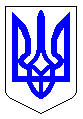 ЧЕРКАСЬКА МІСЬКА РАДАВИКОНАВЧИЙ КОМІТЕТРІШЕННЯВід 25.07.2023 № 891Про затвердження висновку суб’єкта  оціночної діяльності про вартість об’єкта малої приватизації комунальної власностім. Черкаси – нежитлового приміщення,розташованого за адресою: м. Черкаси, вул. Благовісна, буд. 210	Керуючись Законом України «Про приватизацію державного і комунального майна» із змінами, Методикою оцінки майна, затвердженою Постановою Кабінету Міністрів України від 10.12.2003 №1891 (в редакції постанови Кабінету Міністрів України від 27.06.2023 р. № 640 ), рішенням Черкаської міської ради  від 23.12.2021 №16-2 «Про затвердження міської Програми управління об’єктами власності Черкаської міської територіальної громади на 2022-2026 роки», на виконання рішення Черкаської міської ради  від 18.05.2023 №41-10 «Про  перелік об’єктів малої приватизації комунальної власності м. Черкаси, що підлягають приватизації у 2023 році», та за результатами  здійсненого згідно з вимогами статті 13 Закону України  «Про оцінку майна, майнових прав та професійну оціночну діяльність в Україні» рецензування звіту про оцінку майна – нежитлового приміщення, що розташоване за адресою: м. Черкаси, вул. Благовісна, буд. 210 виконаного ТОВ «ГІСМАП» (сертифікат суб’єкта оціночної діяльності №270/2023 від 02.05.2023), виконавчий комітет Черкаської міської радиВИРІШИВ:	 1. Затвердити Висновок про вартість майна – нежитлового приміщення, загальною площею 93,5 кв.м., що розташоване за адресою: м. Черкаси, вул. Благовісна, буд. 210 і орендуються ТОВ «ПРОФКОНТРОЛЬ» та підлягає приватизації шляхом викупу; виконаний ТОВ «ГІСМАП» (сертифікат суб’єкта оціночної діяльності №270/2023 від 02.05.2023), станом на 31.05.2023 (додається), зокрема:1.1 Ринкова вартість об’єкту оцінки з ПДВ  становить 1 043 520,00 (один мільйон сорок три тисячі п’ятсот двадцять грн. 00 коп. ).1.2  Сума ПДВ  становить 173 920,00 (сто сімдесят три тисячі дев’ятсот двадцять грн. 00 коп.).1.3 Ринкова вартість об’єкту оцінки без ПДВ становить 869 600,00 (вісімсот шістдесят дев’ять тисяч шістсот грн. 00 коп.).1.4  Комунальна частка у ринковій вартості з поліпшеннями з ПДВ становить 841 560,00 (вісімсот сорок одна тисяча п’ятсот шістдесят грн. 00 коп.).1.5  Сума ПДВ  становить 140 260,00 (сто сорок тисяч двісті шістдесят грн. 00 коп.).1.6  Комунальна частка у ринковій вартості з поліпшеннями без ПДВ становить 701 300,00 (сімсот одна тисяча триста грн. 00 коп.).1.7  Частка орендаря у ринковій вартості з поліпшеннями з ПДВ становить 201 960,00 (двісті одна тисяча дев’ятсот шістдесят грн. 00 коп.).1.8  Сума ПДВ  становить 33 660,00 (тридцять три тисячі шістсот шістдесят грн. 00 коп.).1.9  Частка орендаря у ринковій вартості з поліпшеннями без ПДВ становить 168 300,00 (сто шістдесят вісім тисяч триста грн. 00 коп.).	2. Контроль за виконанням рішення покласти на директора департаменту економіки та розвитку Удод І.І.Міський голова						     	 Анатолій БОНДАРЕНКО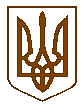 УКРАЇНАЧЕРКАСЬКА МІСЬКА РАДАДЕПАРТАМЕНТ ЕКОНОМІКИ ТА РОЗВИТКУ18000, м. Черкаси, вул. Б. Вишневецького, 36, тел. (0472) 36-01-88   depec@ukr.netПояснювальна записка до проєкту рішення виконавчого комітету Черкаської міської ради«Про затвердження висновку суб’єкта  оціночної діяльності про вартість об’єкта малої приватизації комунальної власності м. Черкаси – нежитлового приміщення, розташованого за адресою: м. Черкаси, вул. Благовісна, буд. 210»Керуючись Законом України «Про приватизацію державного і комунального майна» із змінами, з метою наповнення міського бюджету та реалізації об’єкта міської комунальної власності  – нежитлового   приміщення,   розташованого за   адресою:   м. Черкаси, вул. Благовісна, буд. 210 орендарю ТОВ «ПРОФКОНТРОЛЬ», пропонується внести на розгляд виконавчого комітету Черкаської міської ради проєкт рішення «Про затвердження висновку суб’єкта оціночної діяльності про вартість об’єкта малої приватизації комунальної власності м. Черкаси – нежитлового приміщення, розташованого за адресою: м. Черкаси, вул. Благовісна, буд. 210».Директор департаменту							Ірина УДОД